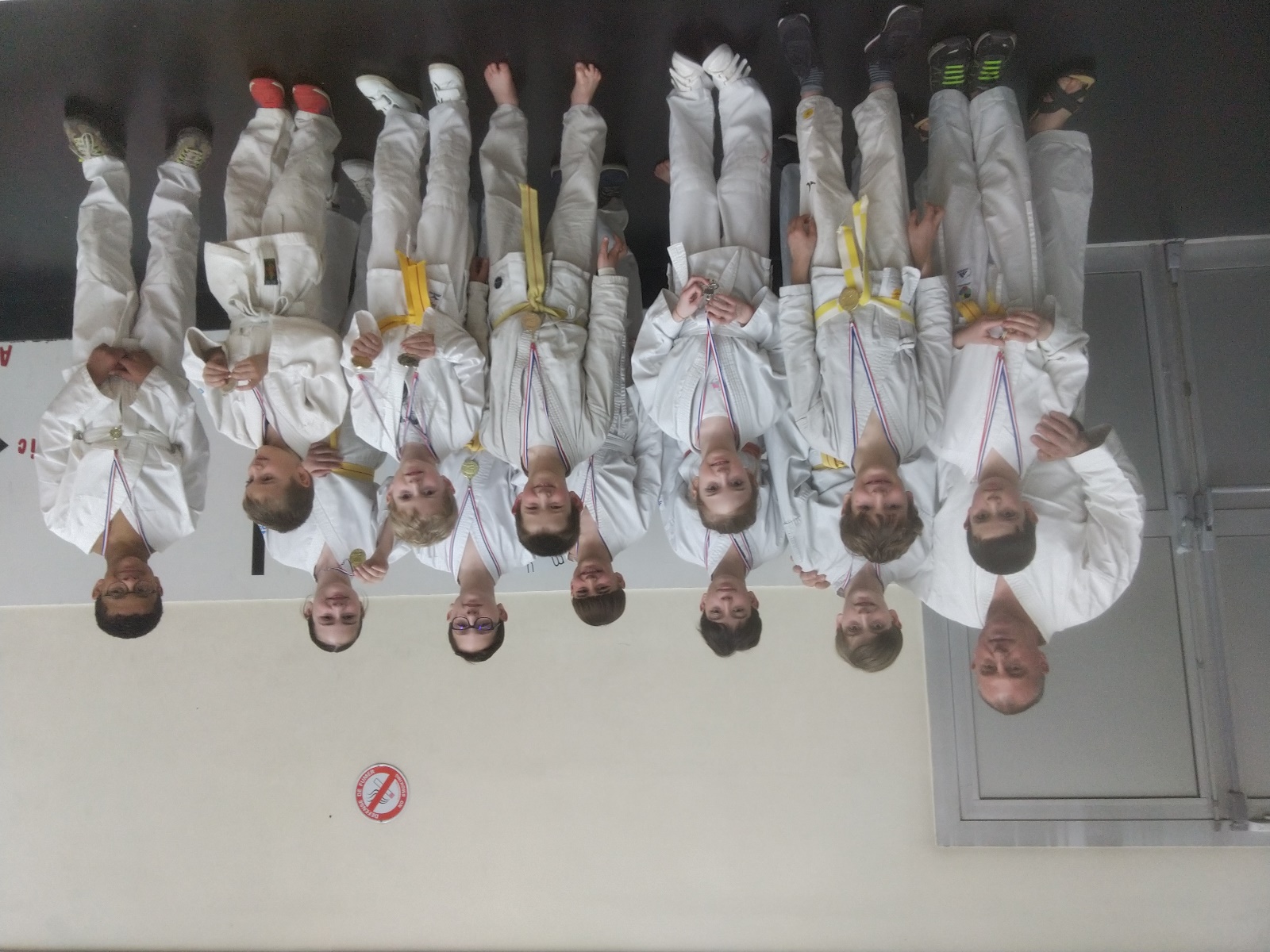 COMPETITION DES PETITS TIGRES A PERONNASDIMANCHE 5 MARS 2023RESULTATS SAINT GENGOUX KVSPoussines ceinture blanche : Bouras-Daoud Kenza 3èmePoussins ceinture blanche :   Chervet-Grozellier Gaby 2èmePoussins ceinture jaune :       Blanchard Emilien 1er                                                    Legros Florimond Emilien 2èmeEquipe St gengoux:                  Soan, Emilien Brayan 2èmeRESULTATS BAGE KVSPoussines ceinture blanche :   Keppner Lou 2èmePoussines ceinture bl/jaune :  Larmurier Maylane 1èrePoussins ceinture bl/jaune :    Gillier Romain 1erPupilles ceinture jaune :           Petit-Geoffroy Ulrich 2ème  Benjamines ceinture blanche :Antunes Ayline 1èreBenjamins ceinture blanche :  Berthelard Nathanaël 3ème                                                      Bellanti Alexandre 1erBenjamins ceinture orange :  Chachouri Paul 1erBenjamines ceinture verte :  Chau Naya 1erMinimes garçon ceinture blanche : Antunès Loris 1er                                                               Bellenguez Marin 3èmeMinimes garçons ceinture orange : Koney Emile 3ème                                                                Quemener Mathis 2èmeEquipe Bâgé:      Maylane, Romain, Ulrich 1erFELICITATIONS A TOUS .